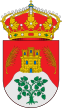 AYUNTAMIENTO DE LA PARRILLAA PARTIR DE MAÑANA SE PONDRÁN A LA VENTA PARA TODAS  AQUELLAS PERSONAS  QUE LO DESEEN  UNOS  CALENDARIOS (PARA EL 2018) DE PARED CON FOTOS DE NUESTRO PUEBLO.EL PRECIO DE CADA CALENDARIO ES DE 2.5 €ESTABLECIMIENTOS DONDE PUEDEN COMPRARSECARNICERIA "RUBÉN DEL POZO".FRUTERIA/PESCADERÍA "CORAL ARRANZ"PANADERIA "ISA"SUPERMERCADO "ARACELI"ESTANCO "MARI PILI"BAR "EL CASINO"BAR "EL CAFETÍN"